INDICAÇÃO Nº 356/2019Sugere ao Poder Executivo Municipal que verifique a possibilidade de fazer a pintura de faixa central na extensão da Rua Alfeu Schimidt no Planalto do Sol II.Excelentíssimo Senhor Prefeito Municipal, Nos termos do Art. 108 do Regimento Interno desta Casa de Leis, dirijo-me a Vossa Excelência para sugerir ao setor competente que verifique a possibilidade de fazer a pintura de faixa central na extensão da Rua Alfeu Schimidt no Planalto do Sol II.Justificativa:Fomos procurados por moradores do local solicitando essa providência, pois, segundo eles a referida marcação organizará o trânsito de veículos aumentando a segurança.   Plenário “Dr. Tancredo Neves”, em 22 de Janeiro de 2019.José Luís Fornasari                                                  “Joi Fornasari”                                                    - Vereador -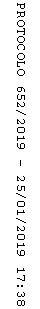 